CAMERON COUNTY PURCHASING 1100 E. MONROE STREET BROWNSVILLE, TX 78520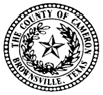 Did you include the following Car Rental Damage Waiver in your Agreement and total rental price?Collision	ComprehensiveTHIS COVERAGE IS REQUIREDSee attached form:Texas Association of Counties Risk Management Pool - Auto Liability Coverage Document - Declarations (TAC Insurance coverage does protect County Vehicle rentals with Auto Liability Coverage but does not cover Comprehensive / Collision).Signature of County Employee:  	Revised by RCL on 06/28/23Roberto C. Luna, CPM, CTCD, CTCMPurchasing AgentRENTAL VEHICLES(Required Coverage with Car Rental Company)DAMAGE WAIVER 